KS3 French: A Guide to Improving your Extended Writing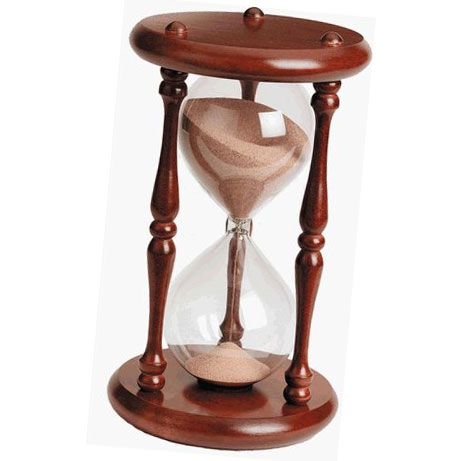 